Publicado en España el 09/02/2024 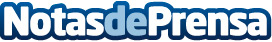 Sistemas de seguridad especializados para Administraciones de Loterías, por FORTISEGUREn el ámbito de las entidades de juego de azar, donde las transacciones financieras son considerables, la seguridad se torna crítica debido a la recurrente exposición a robos e intrusionesDatos de contacto:FORTISEGURSistemas de seguridad especializados para Administraciones de Loterías91 326 54 55Nota de prensa publicada en: https://www.notasdeprensa.es/sistemas-de-seguridad-especializados-para_1 Categorias: Nacional Finanzas Sociedad Madrid Ciberseguridad http://www.notasdeprensa.es